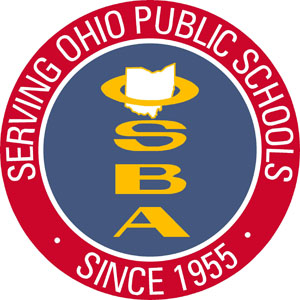 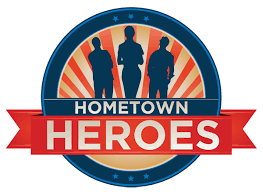 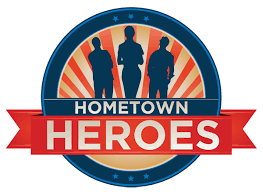 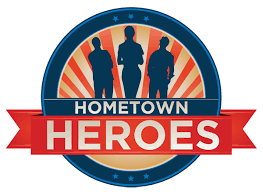 The Northwest Region Spring Conference will be held on Thursday, March 11, 2021 from 7:00 to 8:20 pm via Zoom; a cloud based conferencing service. We will share nomination presentations from each of the categories above.  All submissions not shared during the conference will be shared on the Northwest Region OSBA Community Page. Submissions should include a narrative and pictures or a media clip of no more than 90 – seconds sharing your (s)hero. The composition of the clip is of your own choosing!  It may be the honoree, or others submitting on their behalf (see details below).Please include the highlighted information below with all submissions. Award Category:   Excellence in Community Service           Humanitarian Award           Excellence Award for Outstanding Leadership  Honoree Information: Honoree Name _____________________________________________ School District_____________________________________________Honoree E-mail _____________________________________________School/Grade Level/Title/ Position (if applicable) _____________________________________________School Address _____________________________________________ School Phone _____________________________________________Group Advisor /Director (if applicable) _____________________________________________Advisor E-mail _____________________________________________ Advisor Phone _____________________________________________Nominator/Submitter Information: Nominator Name _____________________________________________ E-mail _____________________________________________Phone _____________________________________________ Position _____________________________________________Story/narrative: ____________________________________________________________________________________________________________________________________________________________________________________________________________________________________________________ _________________________________________________________________________________________________________________________________ _________________________________________________________________________________________________________________________________ Please submit your nomination by January 31, 2021. If you plan to submit a media clip it must be submitted no later than Friday, February 12, 2021.   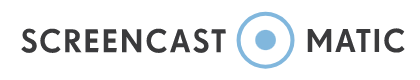 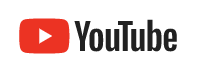 Save your clip in any form that includes a link such as          Zoom,               YouTube,                          Screencast O Matic, or any program that allows the clip 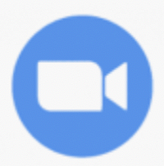 to be saved to the CLOUD and sent in a link via email to jjacksonmay@ohioschoolboards.org.There is no cost to attend; however, you will need to register from OSBA’s website at http://links.ohioschoolboards.org/.................You may also e-mail your reservation to Melanie Price at OSBA:  mprice@ohioschoolboards.org*Clips not included for the program will be posted on the NW Region OSBA Community Page to share will the all the OSBA member districts.Please contact NW Regional Manager Judy Jackson May at jjacksonmay@ohioschoolbaords.org or 419.581.9782 or 419.575.0663 with any questions or comments!